FEUILLE D’AUTORISATIONje soussigné………………………………………………………………..qualité   …………………………………………adresse……………………………………………………………………………………………………………………………….code postale ………………………………ville……....……………………………………………………………………….Autorise: Nom. Prénom de l enfant   …………………………………………………………………………………Autorisation parentale pour le transport A prendre le véhicules  d’un transporteur bénévoles  et dégage les transporteurs bénévoles de toutes responsabilités en cas d’accident lors des transports pour les entrainements ou les compétitions de rugby. Autorisation de soin en cas d 'accidentAutorise par la présente : 	- tout examen ou intervention chirurgicale qui serait nécessaire.- le responsable du club - à prendre toutes mesures utiles et notamment à demander son admission en établissement de soins.- à reprendre l’enfant à sa sortie, uniquement en cas d’indisponibilité absolue des parents ou du représentant légal du mineur.Un responsable du club vous préviendra le plus rapidement possible.  Pour nous aider, veuillez nous donner ces informations complémentairesCoordonnées de la personne à joindre en cas d 'accident -Nom : Prénom : …………………………………………………………..Qualité :………………………………………N°portable : ……………………………………………….-N° de téléphone de domicile : ……….............. N° portable (autre parent) : ……………………………Du travail du Père : ………………………………   , de la Mère ………………………………Coordonnées du médecin traitant -Nom:…………………………………………………….domicile……………………………………………………………..Téléphone :……………………………………………Indiquer si allergie ou autre problèmes médicales (facultatif)…………………………………………..………………………………………………………………………………………………………………………………………….Date :	Signature : ASSOCIATION SPORTIVE ET CULTURELLE
DE L’AIA DE CLERMONT FERRAND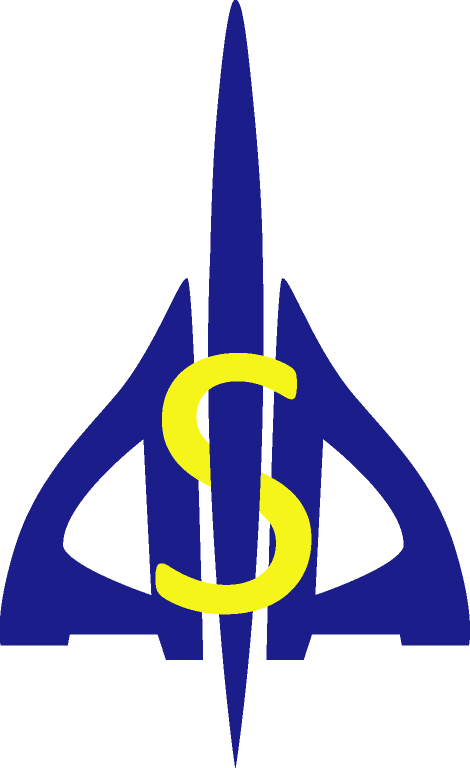 DEMANDE D’ADHESION POUR LA SAISON 2014/2015 Première demande de la saison demande supplémentaireNOM : 	PRENOM :_ Je souhaite adhérer pour la saison 2013-2014 à l’association sportive et culturelle de l’atelier industriel de l’aéronautique de Clermont-Ferrand (ASCAIA)_ Je m’engage à respecter les règlements et consignes de l’ASCAIA et de ses sections._ J’accepte que le comité directeur de l’ASCAIA se réserve le droit d’accepter ou de refuser mon adhésion sans avoir à se justifier._ Je reconnais avoir eu connaissance de la possibilité de prendre des garanties complémentaires auprès de l’assureur._ J’accepte être pris en photo ou filmé(e) pour les besoins de l’ASCAIA.FICHE A RETOURNER AU RESPONSABLE D’ACTIVITEASSOCIATION SPORTIVE ET CULTURELLE
DE L’AIA DE CLERMONT FERRANDEtiez vous adhérent de l’ASCAIA la saison dernière (2013-2014) :NOM :	PRENOM :DATE DE NAISSANCE : 	A :ADRESSE :CODE POSTAL :	VILLE :TELEPHONE :	EMAIL :Liste des documents à fournir : Demande d’adhésion Certificat de non contre indication (si demander) Carte de membre (pour les renouvellements)  cochez si perdue 2 photos d’identité (pour les nouveaux demandeurs)DATE : 
SIGNATURE DE L’ADHERENTNOM, PRENOM, SIGNATURE DU PARRAIN
POUR LES ORIGINES 029-033(Seuls adhérents de l’ASCAIA d’origine 022-023-028 sont autorisés à parrainer une personne extérieure au ministère de la défense)

SIGNATURESIGNATURESIGNATURERESPONSABLE
D’ACTIVITETRESORIERDATE DE VALIDATION PAR LE COMITE DIRECTEURFONCTIONS (cochez la case)ORIGINES (cochez la case)001 Pratiquant002 Président003 Trésorier004 Secrétaire005 Membre d’honneur006 Arbitre ou Juge007 Conseiller Technique008 Encadrement009 Entraîneur –Animateur010 AutresPersonnel Militaire :022 Sous Contrat023 Carrière026 Retraité sans autre activité027 Réserviste Personnel Civil :028 Relevant de la défense029 Extérieur à la défense030 Famille de militaire en activité031 Famille de civil de la défense Autres :032 Famille de militaire et civil retraite033 Personnel relevant d’un autre ministère que celui de la défenseFORMULE DECOUVERTE : 16€FORMULE DECOUVERTE : 16€FORMULE DECOUVERTE : 16€_ Coopérative photo
_ Accès à tous les tournois internes de l’ASCAIA
_ Titre accompagnateur
_ Camping_ Coopérative photo
_ Accès à tous les tournois internes de l’ASCAIA
_ Titre accompagnateur
_ Camping_ Coopérative photo
_ Accès à tous les tournois internes de l’ASCAIA
_ Titre accompagnateur
_ CampingFORMULE LOISIR : 23€ (cochez la ou les activité(s))FORMULE LOISIR : 23€ (cochez la ou les activité(s))FORMULE LOISIR : 23€ (cochez la ou les activité(s))ACTIVITECOTISATION ORIGINE 
022 à 028
et 030 à 032COTISATION ORIGINE
029 et 033Activité avec certificat medical de non contre indicationActivité avec certificat medical de non contre indicationActivité avec certificat medical de non contre indication Cyclotourisme Golf Squash Loisirs raquettes Ecole de rugby Ecole de ski Ecole de tir à l’arc
5 €
1 €
10 €



5 €
2 €
10 €


Activité sans certificat de non contre indicationActivité sans certificat de non contre indicationActivité sans certificat de non contre indication Aéromodélisme Arts Plastiques Photo

2 €(revue et labo)

4 €(revue et labo)FORMULE TOTALE : 31€FORMULE TOTALE : 31€FORMULE TOTALE : 31€Certificat de non contre indication obligatoireCertificat de non contre indication obligatoireCertificat de non contre indication obligatoire Badminton Course hors stade FootBall Futsall Forfait Zumba/Gym Zumba Gymnastique entretien Musculation Pétanque Plongée sous-marine Randonnée pédestre Rugby Ski Tennis Tir à l’Arc Volley Ball VTT/Bicross10 €

21 €
10 €
90 €
70 €
40 €
15 €





10 €
20 €
20 €
10 €

21 €
12 €
90 €
70 €
40 €
80 €





25 €
20 €
20 €
